Parent Senior Night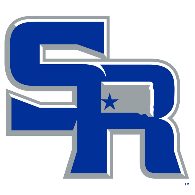 Seniors, please fill out this form.  Parent Senior Night is a special event for you and your parents.  As a successful  activity participant you and your parents have made many sacrifices during your school career.    appreciates your commitment and dedication to .  It is important the form is completed correctly and returned on time to ensure you and your parents receive proper recognition. Print NeatlyYour name, First and Last       ____________________________________________(include names of parents you want to be recognized) Mother’s name, First and Last ____________________________________________Father’s name, First and Last ____________________________________________Please include 3-4 Stevens High School career highlights about yourself. (For example, 4 year letter winner in FB and BB, 4.0 GPA, Member of the 08 State AA volleyball team, Member of All State Orchestra, Honor Roll,etc)What is your plan for next year?  What college do you plan to attend?  What do you plan to study?  Military?  Etc. 